Методическое пособие для педагогов дополнительно образованияИспользование QR-кода в образовательном процессеВыполнил:Педагог дополнительного образованияМБУ ДО ЦДТ «Ирбис» г.о. СамараСташенков Д. Д.Самара2018Пояснительная запискаТрадиционные методы обучения детей на сегодняшний момент не могут считаться наиболее эффективными из-за постоянного технологического прогресса. Современные подростки вовсю используют технологии моментального получения информации. Соответственно и объем информации, который получает пользователь небольшой, ведь за редким исключением, он содержит в себе конкретный ответ на запрос. Это переход к эре точечной информации. Например, раньше, чтобы узнать в каком году Лермонтов написал свое бессмертное «Бородино» пришлось бы искать информацию в книге, попутно узнавая факты, которые в данный момент времени не нужны, затрачивая на это немало времени. Сейчас же достаточно вписать три слова в поисковой строке и спустя секунду ответ будет известен.И хотя в школьной программе данный принцип поиска информации пока не нашел отклика со стороны педагогического совета, в системе дополнительного образования он является отличным способом передачи знаний обучаемым. Ведь одной из задач педагога дополнительного образования является расширение общего кругозора у обучающегося. Технология QR-кодирования является отличным вариантом для педагога дополнительного образования, так как совмещает в себе игровую составляющую, современные технологии и познавательный элемент обучения.  Аббревиатура QR (quick response) в переводе с английского означает “быстрый отклик”. Это двухмерный штрих-код (матричный код), который разработала японская компания “Denso Wave” в 1994 году. Он позволяет в одном небольшом квадрате поместить 2953 байта информации, то есть 7089 цифр или 4296 букв (около 1-2 страниц текста в формате А4), 1817 иероглифов.
Пример QR-кода с зашифрованным текстом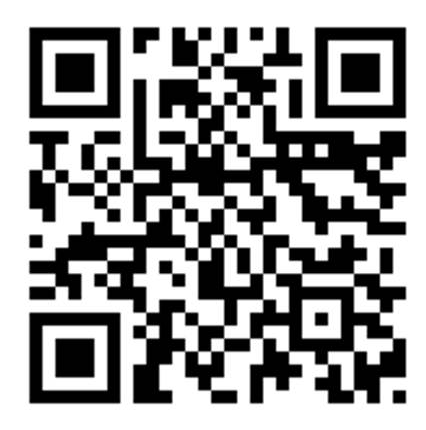  	Данная технология очень проста как в использовании обучающимися, так и создании материала педагогом. С помощью QR-кода можно зашифровать:текст (ограничен по количественным параметрам)адрес сайта (при наличии доступа в интернет, можно перейти по ссылке)координаты местностилюбые числовые, буквенные и знаковые наборы. Использование QR-кодирования позволяет обучающимся в игровой форме получать информацию в таком объеме, который не будет нагружать их, делая процесс обучения скучным и монотонным. Пример работы с QR-кодированием.Для создания QR-кода педагогу необходимо сгенерировать код, зашифровав необходимую информацию. Для этого существует множество бесплатных генераторов в сети интернет. Ниже представлен пример работы с сайтом http://qrcoder.ru/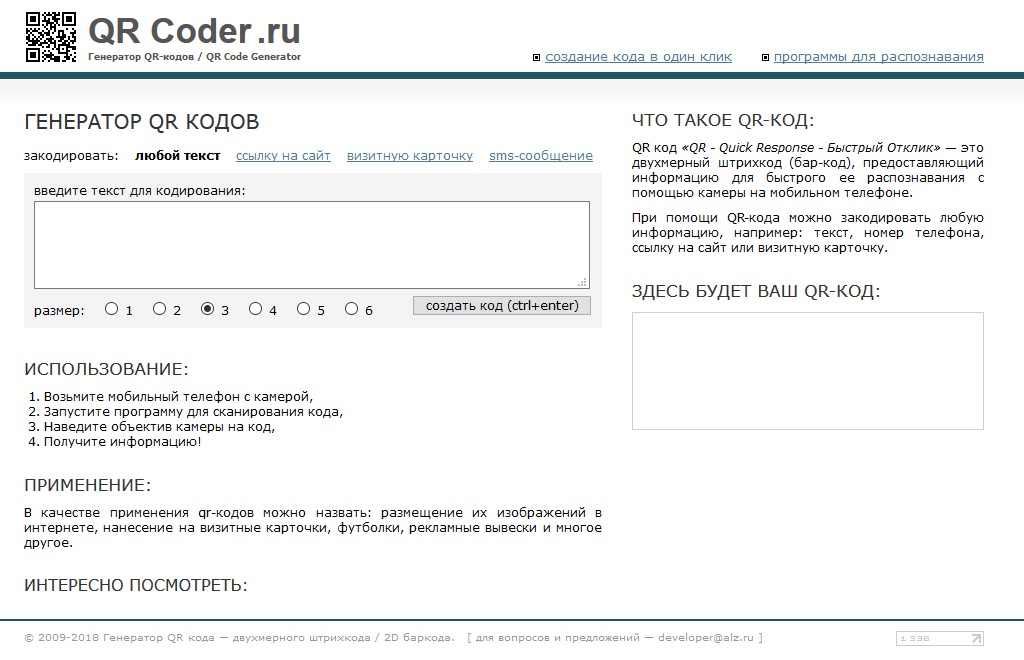 Шаги для создания QR-кода:Выбор формы кодировки (текст, ссылка, визитка или смс)Выбор размера QR-кода (размер самого изображения, чем оно больше, тем проще камере считывать информацию)  Занесение информации в поле ввода. Создание изображения.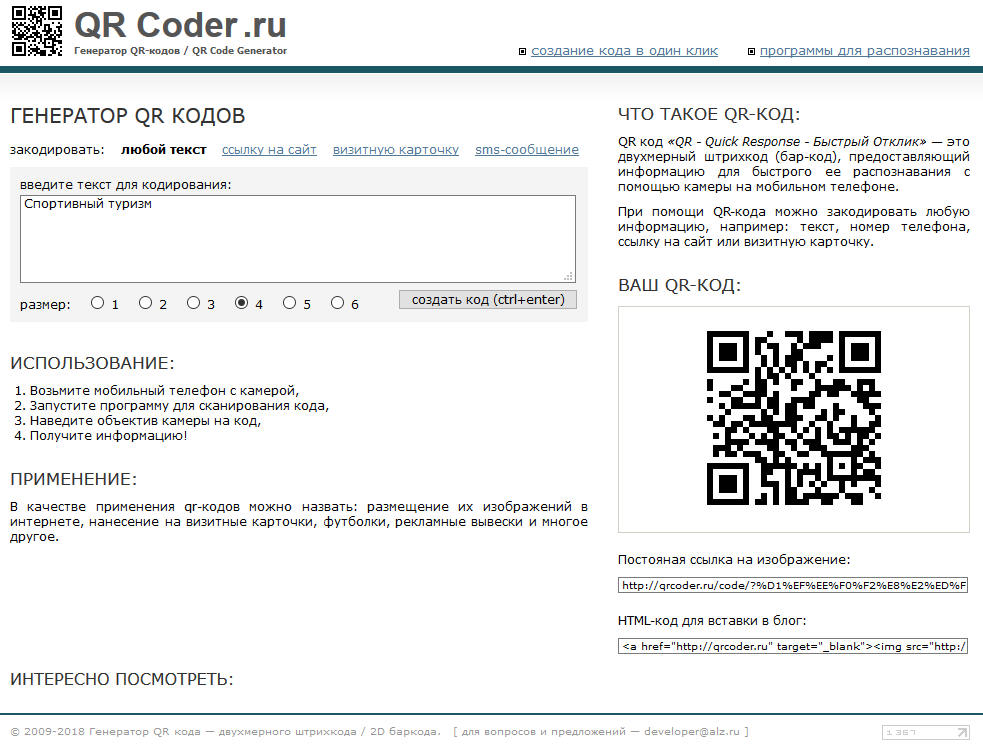 В поле в правой части страницы появился код, содержащий зашифрованную информацию. Можно либо сохранить изображение, либо использовать ссылку на данный код, переход по ссылке будет открывать страницу с изображением внутри браузера.